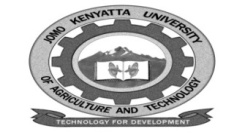 W1-2-60-1-6JOMO KENYATTA UNIVERSITY  OF AGRICULTURE AND TECHNOLOGYUNIVERSITY EXAMINATIONS 2014/2015YEAR IV SEMESTER I  EXAMINATION FOR DEGREE OF MASTER OF SCIENCE IN APPLIED STATISTICSSTA 3114:  SURVIVAL AND CLINICAL DATA ANALYSISDATE:DECEMBER 2014                                                               TIME: 3 HOURSINSTRUCTIONS:  Answer question one  and any other three.QUESTION ONE (40	 MARKS)a.	Briefly explain various types of censoring and the  forms  in which censoring can 	occur.										(10 marks)b.	Show that the probability that an individual lives longer that t1+t2 years given he 	has attained t1 years is equal to the unconditional probability that he survives at 	least t2 years in and only if the survival distribution is of exponential form.											(5 marks)c.	The data below give the times of remission (in weeks) of two groups of 	Leukaemia patient ?? to a treatment or a control group.Obtain the Kaplan Meier survivor function for the data (obtaining separate functions  for control and drug patients. 								(12 marks)d.	The table below gives details of a proportional hazards model filtered to some  	data obtained patients being treats for kidney failure where survival time is in 	terms of time to relapse.Describe the effects of treatment and additional covariables on time to relapse, giving point  and interval estimates of hazards ratios where appropriate.		(13 marks)QUESTION TWO (20 MARKS)Derive a clinical life table for the survive data of patients with angine?? as given below 											(20 marks)QUESTION THREE (20 MARKS)In an accelerate life survival model for survivor function for an individual with covariate x satisfies  s(t:x)=s0(t eBx)where s0(t) is some baseline survivor function.i.	Show that the corresponding hazards function  satisfied h(t:x)=eBu)	where h0(t) is the baseline hazard function for s0(t)			(5 marks)ii.	 In  a trial where n independent patients with covariate values x1 x2,.. xn enter at 	the same time, suppose that all death  times are observed and that s0(t)=e-	t(t>0).  Show that the survival time T has an exponential term and is 	proportional hazard form. 							(5 marks)iii.	Show that the obstruction of the time to the first death in the trail is exponential 	with mean 	[								(5 marks)iv.	Show that the probability that the 5th patient is the first to die is given by								(5 marks)QUESTION FOUR (20 MARKS)The table below gives some details of fitting a proportional hazards regression model to times to recurrence of a certain disease.  The data were obtained during a randomized clinical trial of a new treatment.  The factors investigated were treatment (coded by x1=0 for placebo xy=1 for treatment) stage of disease (coded by x2=0) for stage 1, x2=1 for stage II x2=2  for stage III) and the interaction between treatment any stage of disease (coded by x3 where X3=X1 x X2.i.	Specify the form of the proportional hazards model used for this analysis in 	terms of baseline hazard function h0 (t) and the  covariates.ii.	Describe in detail the effects of those factors on the time to recurrence of the 	disease.iii.	Show diagrammatically the form of the relationship between the survivor 	functions and the stages of the disease for the two different treatment groups. QUESTION FIVE (20 MARKS)A clinical trial to evaluate the efficiency of maintained chemotherapy for acute myelogenous leukemia (AML0 was conducted.  After reaching a state of remission through treatment by chemotherapy, the patient who entered the study were randomized into two groups.  The first group received maintaainance chemotherapy.  The second group or control group did not. The objective of the trial  was to see if maintenance chemotherapy prolonged the time until relapse i.e for a preliminary during the course of the trial the date was as followsmaintained group9,13,13+, 18, 23, 28+, 31, 34, 45+ 48, 16+Non –maintained group5, 5, 8, 8, 12, 16,+, 23, 27, 30, 33, 43, 45a.	For a maintained group compute the approximate standard error of 5(24)												(5 marks)b.	For a non maintained group compute 	i.	 									(7 marks)	ii.									(8 marks)1 drug -6-MP6*, 6,6,7,9*, 10 10*, 11*, 1316, 17*, 19*, 20*,22, 23, 25*, 32*32*, 34*, 35*[* indicates a censured value)2 control1, 1, 2, 2, 3, 4, 4, 5, 5, 8, 8, 8, 12, 15, 17, 11, 11, 12, 22, 23VariableCoefficient Standard errorX2 statistic (using LRT)Treatment-1.630.754.710= Treat A1= Treat BAge (years)-0.030.0240.01Sex0.670.323.910 =female1=maleObesity 0.00920.00454.4No1=yesDuration of symptoms-0.0030.0750.01Prior to treatment(months)Survival time (years)Number of patients knownNumber of patients lost To survive at beginning of To follow upInterval.0-1241801-21962392-31697223-41523234-51329245-611701076-79381337-87221028-9546689-104276410-113214511-122335312-131463313-14952714-15592315-1630Variable CoefficientStandard errorTreatmentX1-0.180.10StageX2+0.320.21interactionX3-0.660.11